Упражнения на Futurum сделаны хорошо.Спасибо тем, кто предложения еще и перевел на русский язык. Умнички!Таня, где Ваши работы?К следующему занятию:По теме “Perfekt”:По картинкам составьте письменно логический рассказ о дне госпожи Винтер в соответствии со временем по часам (см. пункт b). Под картинками только краткая констатация действия. Не забудьте составить предложения со вспомогательными глаголами “haben”, “sein”.По лексике. Переведите письменно текст “Unsere Fachschule”. Выписать все незнакомые слова с переводом (без Интернета!)Успехов!Ваша И.И.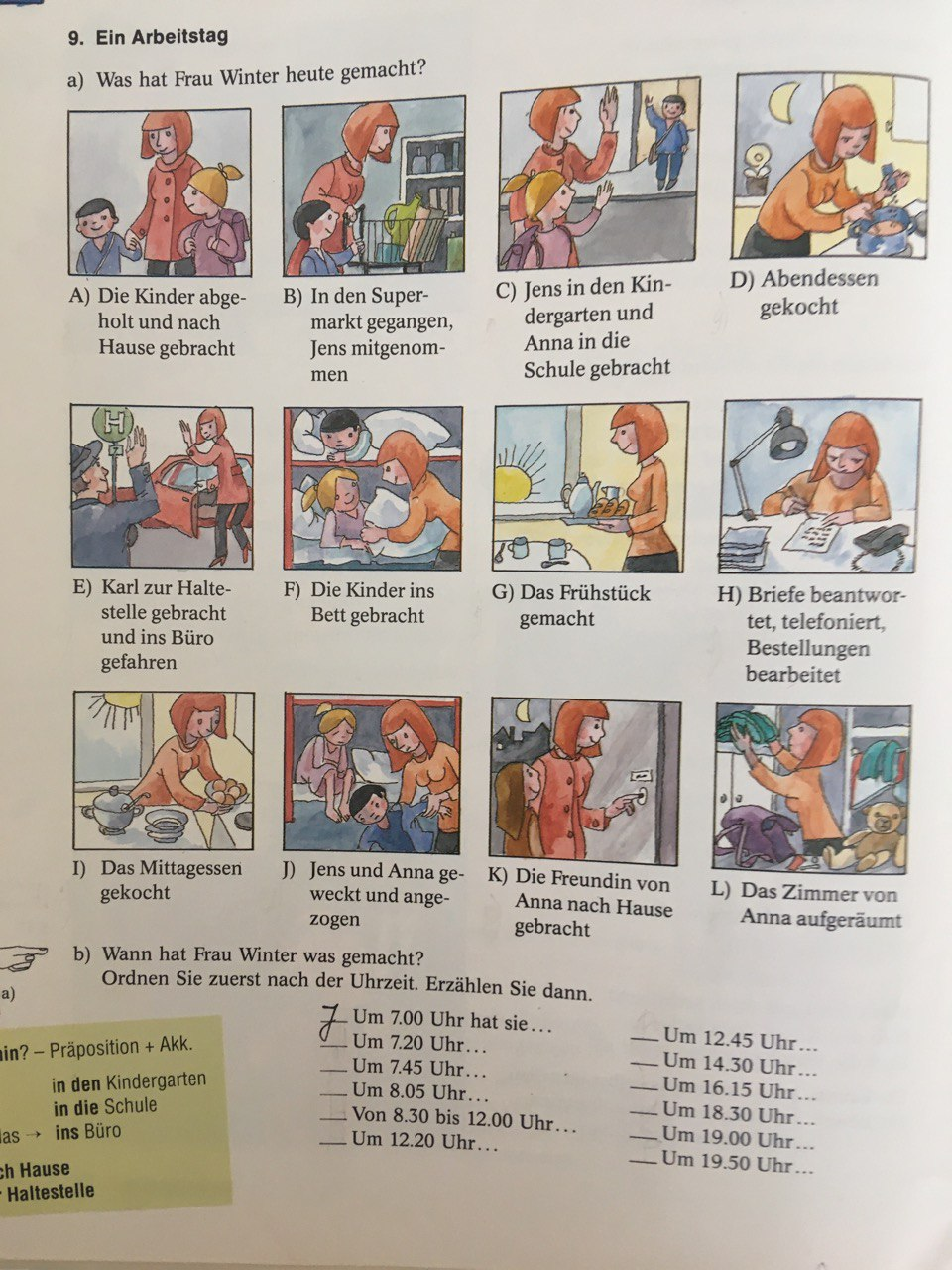 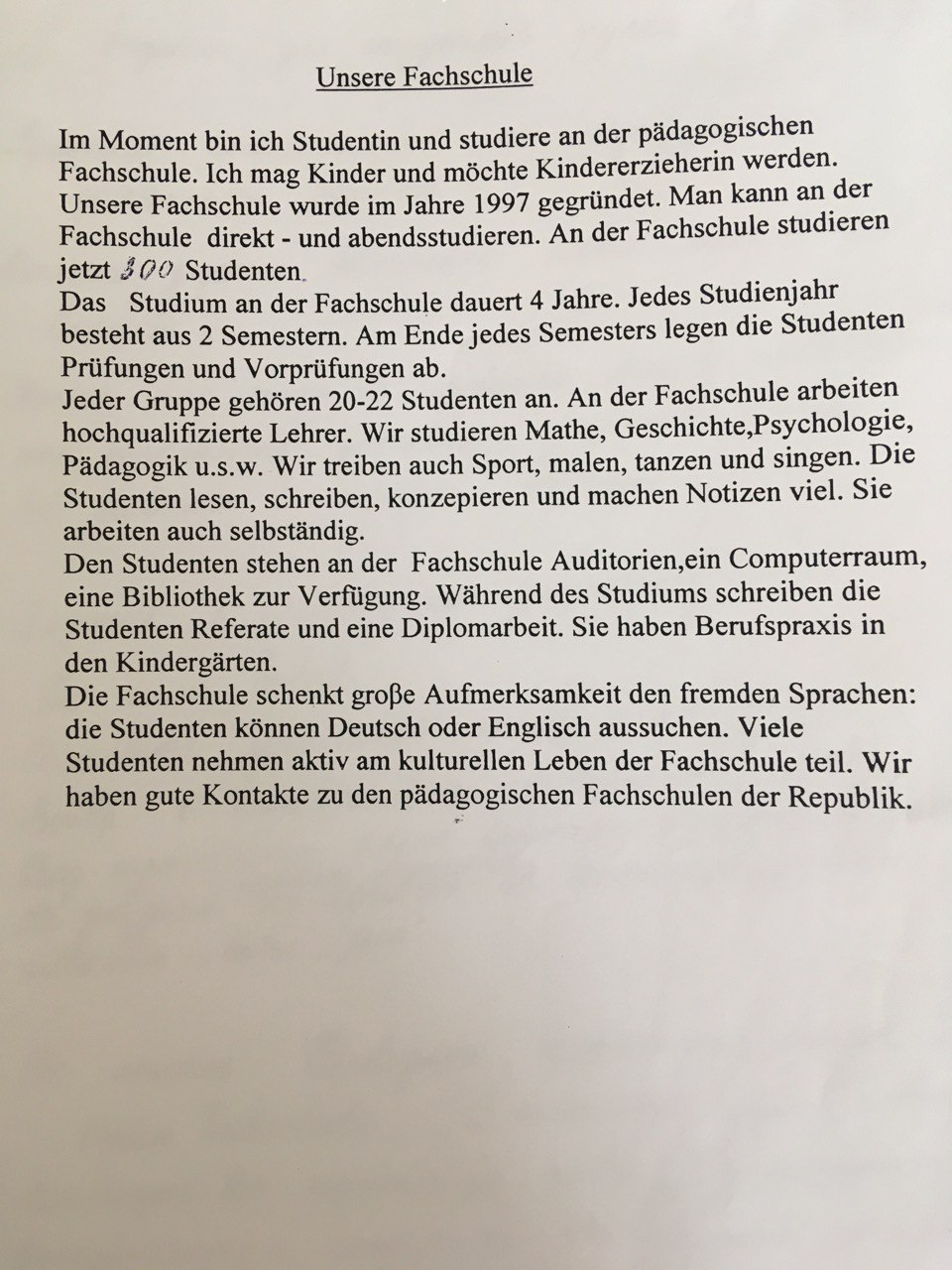 